Двадцать нестабильных государств добились прогресса в достижении Целей развития тысячелетияНесмотря на сложные проблемы, с которыми сталкиваются нестабильные государства, проведенный Всемирным банком анализ последних данных свидетельствует о наличии проблесков надежды Вашингтон, 1 мая 2013 года – Несмотря на сохраняющиеся политические и экономические проблемы, 20 нестабильных и затронутых конфликтами государств недавно достигли одной или нескольких Целей развития, сформулированных в Декларации тысячелетия ООН (ЦРТ) и еще шесть стран находятся на пути к достижению отдельных целей до наступления 2015 года, сообщается в опубликованном сегодня новом аналитическом исследовании Группы организаций Всемирного банка. Эти цифры резко контрастируют с ситуацией, наблюдавшейся буквально два года назад, когда в Докладе о мировом развитии за 2011 год «Конфликты, безопасность и развитие» сообщалось, что ни одна из нестабильных или затронутых конфликтом стран не достигла ни одной из Целей развития тысячелетия (ЦРТ). Опубликованное сегодня аналитическое исследование является частью документа, подготовленного в рамках проводимого Всемирным банком "Форума по нестабильности", который совпадает по времени с проведением комплекса внутренних реформ, предпринятых Банком с целью повышения эффективности своей деятельности в нестабильных и затронутых конфликтами государствах. “Это должно послужить сигналом для мирового сообщества не считать их случай безнадежным”, – заявил Президент Группы организаций Всемирного банка Джим Енг Ким. – “Эти признаки прогресса говорят о том, что процесс развития возможен – и на самом деле разворачивается – даже в условиях нестабильности и насилия. Но стоящие перед многими странами проблемы являются чрезвычайно сложными. Хотя эти успехи порождают надежду, реальность такова, что слишком большое число нестабильных и затронутых конфликтами стран отстает от остального мира. Мы должны оказать своевременную и остро необходимую поддержку для улучшения жизни людей, живущих в этих нестабильных странах». Согласно данному аналитическому исследованию, восемь нестабильных и затронутых конфликтами стран, включая Гвинею, Боснию и Герцеговину, Непал, и Тимор-Лешти, уже достигли цели сокращения вдвое крайней бедности – числа людей, живущих менее чем на 1,25 долл. США в день. В нестабильных и затронутых конфликтами государствах наибольший прогресс достигнут в вопросах гендерного равенства в сфере образования (соотношение девочек и мальчиков, посещающих школу). Такие страны, как Кирибати, Микронезия, Мьянма и Тувалу, достигли этой цели, а Бурунди, Йемен, Непал, Республика Конго, Тимор-Лешти и Чад и близки к ее достижению.Тем не менее, результаты анализа свидетельствуют о том, что поскольку до 2015 года, к которому должны быть достигнуты ЦРТ, остается менее 1 000 дней и лишь около 20 процентов нестабильных и затронутых конфликтами стран к настоящему времени достигли цели сокращения бедности, большинство ЦРТ в нестабильных государствах достигнуто не будет. Данное аналитическое исследование, основанное на данных Global Monitoring Report, говорит также о том, что в случае возобновления конфликта достигнутый в странах прогресс может быть обращен вспять.    Признаки прогресса включают ускоренное развитие, а также более высокое качество данных и мониторинга. Однако, согласно проведенному исследованию, отсутствие данных остается проблемой во многих странах.  "Нестабильное государство не означает несостоявшееся государство, и нам следует активизировать усилия, с тем чтобы расширить отмеченный прогресс и закрепить достигнутые результаты", – заявила Управляющий директор Всемирного банка Кэролайн Энсти. – “Как известно, что измеряется, то и делается. Поэтому крайне важно, чтобы все мы продолжили оказание странам помощи в наращивании их способности осуществлять сбор данных по мере преодоления ими трудностей, встающих на их пути».   Проведенный анализ также показал, что шесть нестабильных и затронутых конфликтами стран, включая Непал, Тувалу, Коморские Острова, Мьянму и Афганистан, уже достигли цели улучшения доступа к водоснабжению. Гвинея, Гвинея-Бисау и Сьерра-Леоне находятся на пути к достижению этой цели к 2015 году. Непал выделяется в качестве единственного нестабильного и затронутого конфликтами государства, которое уже достигло цели сокращения материнской смертности. Для женщин в Непале шансы умереть во время родов с 1996 года сократились в два раза. Другие нестабильные и затронутые конфликтами государства, такие как Афганистан, Ангола, Эритрея, Тимор-Лешти и Республика Йемен, достигнут ЦРТ в области охраны материнского здоровья, если сохранят нынешние темпы продвижения вперед. Двадцатью нестабильными и затронутыми конфликтами странами, достигшими одной или нескольких целей, являются: Ангола, Афганистан, Босния и Герцеговина, Гвинея, Гвинея-Бисау, Ирак, Кирибати, Коморские Острова, Либерия, Ливия, Маршалловы острова, Федеративные Штаты Микронезиии, Мьянма, Непал, Сирия, Судан, Тимор-Лешти, Того, Тувалу и Западный берег и сектор Газа.Большинство усилий Банка в нестабильных и затронутых конфликтами странах поддерживается за счет средств МАР, фонда Всемирного банка для самых бедных стран. Активный портфель МАР в нестабильных и затронутых конфликтами государствах в настоящее время включает 190 проектов. Начиная с 2000 года, МАР предоставила более 22 млрд. долл. США в поддержку нестабильных и затронутых конфликтами стран, включая проекты иммунизации примерно 10 миллионов детей и дородового наблюдения для примерно 1,5 миллиона женщин. Для повышения эффективности деятельности МАР в нестабильных и затронутых конфликтами государствах проводимые Банком реформы предусматривают уделение более пристального внимания причинам конфликтов и нестабильности и разработку новых мер политики, направленных на повышение гибкости и оперативности оказываемой поддержки. Примечание: На основе анализа данных Global Monitoring Report 2013 и Harmonised List of Fragile Situations FY13 Всемирного банка Чтобы ознакомиться с полным документом, нажмите здесь: http://www.worldbank.org/content/dam/Worldbank/Feature%20Story/Stop_Conflict_Reduce_Fragility_End_Poverty.pdfКонтактная информация:В Вашингтоне: Дэвид Тейс (David Theis), 202-458-8626, dtheis@worldbank.org Запросы по трансляции: Наталья Числик (Natalia Cieslik), (202) 458-9369, ncieslik@worldbank.orgПосетите нашу страницу в сети Facebook: http://www.facebook.com/worldbankПолучайте последние новости через сеть Twitter: http://www.twitter.com/worldbankНаш канал на YouTube: http://www.youtube.com/worldbankИнформационный бюллетень 2013/374/EXT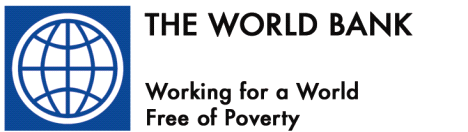 ИНФОРМАЦИОННЫЙ БЮЛЛЕТЕНЬ                                                           